3.Разложить функцию  f z в ряд Лорана в окрестности точки z0 .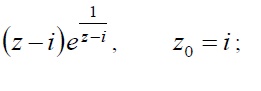 Найти конечные особые точки функции f z, определить их тип (для полюсов указать их порядок).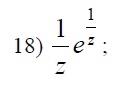 5. Найти вычеты функции f(z) в особых случаях.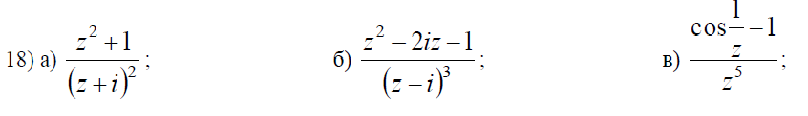 6.Вычислить интеграл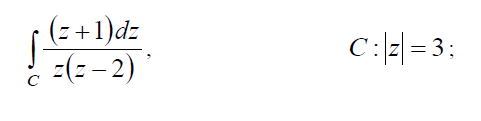 